АННОТАЦИЯк рабочей программе дисциплиныБ1.О.32 Основы AutoCADТрудоемкость 2 з.е.1.1. Цель освоения и краткое содержание дисциплиныЦель освоения: Приобретение знаний в области основных понятий и принципов автоматизированного построения архитектурно-строительных чертежей с помощью программного комплекса AutoCAD, получение навыков работы с плоскостными и объемными изображениями, формирования качественной отчетной графической документации по архитектурно-строительным проектам.Краткое содержание дисциплины:1.2. Перечень планируемых результатов обучения по дисциплине, соотнесенных с планируемыми результатами освоения образовательной программы1.3. Место дисциплины в структуре образовательной программы1.4. Язык преподавания: русский2. Объем дисциплины в зачетных единицах с указанием количества академических часов, выделенных на контактную работу обучающихся с преподавателем (по видам учебных занятий) и на самостоятельную работу обучающихсяВыписка из учебного плана: гр. Б-ПГС-223. Содержание дисциплины, структурированное по темам с указанием отведенного на них количества академических часов и видов учебных занятий3.1. Распределение часов по темам и видам учебных занятий3.2. Содержание тем программы дисциплиныМинимум содержания образовательной программы:Базовая графическая среда AutoCAD. Свойства примитивов. Создание и редактирование составных графических объектов. Работа с текстом. Работа с таблицами. Свойства объектов. Блоки и атрибуты. Команды разметки. Размеры. Создание макета листа и печать.Тема 1. Базовая графическая среда AutoCAD.Минимум содержания темы:Пользовательский интерфейс AutoCAD. Настройка рабочей среды AutoCAD. Способы вызова команд, отмена и повтор команд. Различные режимы работы и обеспечение точности черчения. Единицы черчения. Системы координат AutoCAD. Способы ввода координатных точек. Управление изображением на экране.Тема 2. Свойства примитивов. Создание и редактирование составных графических объектов.Минимум содержания темы:Полилинии, сплайны, мультилинии. Штриховка и замкнутые контуры. Построение и редактирование графических объектов. Команды построения простейших графических объектов, различные варианты их выполнения. Основные принципы редактирования объектов. Способы выбора объектов. Команды редактирования. Эффективные приемы геометрических построений, комплексы команд для различных целей. Объектные привязки. Виды привязок. Особенности применения постоянных и разовых привязок. Отслеживание привязок.Тема 3. Работа с текстом.Минимум содержания темы:Текстовые стили. Однострочный и многострочный текст.Тема 4. Работа с таблицами.Минимум содержания темы:Настройка стиля таблицы, создание и использование таблиц. Использование  полей. Получение справочной информацииТема 5. Свойства объектов.Минимум содержания темы:Цвет, тип линии, толщина линии. Настройка и особенности использования. Слои. Принципы распределения информации по слоям. Работа со слоями. Выбор объектов по их свойствам.Тема 6. Блоки и атрибутыМинимум содержания темы:Назначение блоков. Особенности применения блоков в чертеже и требования к их свойствам. Создание и переопределение блоков. Использование атрибутов. Создание и переопределение блока с атрибутами. Динамические блоки. Работа в редакторе блоков.Тема 7. Команды разметкиМинимум содержания темы:Использование команд разметки. Настройка изображения точек на чертеже. Разметка точками и блоками.Тема 8. РазмерыМинимум содержания темы:Структура и виды размеров. Особенности построения размеров различных видов. Быстрое образмеривание. Размерные стили. Оптимальные методы использования размерных стилей при черчении. Автоматическая модификация размеров.Тема 9. Создание макета листа и печать (на примере строительного чертежа).Минимум содержания темы:Структура чертежа. Принципы работы в пространстве листа. Создание видовых экранов. Особенности работы со слоями, размерами и типами линий в пространстве листа Масштабирование фрагментов чертежа. Предпечатная подготовка чертежа. Настройка параметров печати.4. Перечень учебно-методического обеспечения для самостоятельной работыобучающихся по дисциплинеСодержание СРСПрактические работыСоздание и изменение формата листаОформление листа с нанесением рамки и основной надписиНанесение простых линий и работа с текстомРабота с линиями и таблицамиИспользование привязок и координационной сеткиНанесение осей и размеров на чертежеИзменение размеров на чертеже, масштабированиеРабота с фоновыми командамиСоздание слоев и шрифтовШкала оценивания:5. Методические указания для обучающихся по освоению дисциплиныДля успешного освоения дисциплины и получения зачета с оценкой студенту необходимо выполнить и представить для оценки преподавателю следующие виды работ: контрольная работа по индивидуальному заданию и практические работы (№№1-9).Методические указания размещены в СДО Moodle: http://moodle.nfygu.ru/course/view.php?id=12533 Рейтинговый регламент по дисциплине:6. Фонд оценочных средств для проведения промежуточной аттестации обучающихся по дисциплине6.1. Показатели, критерии и шкала оценивания6.2. Типовые контрольные задания (вопросы) для промежуточной аттестацииОбразцы заданий для выполнения контрольной работыТема контрольной работы: «Геометрические построения».Наименование разделов контрольной работы:Архитектурно-строительное черчениеПланы зданияРазрезы зданияАрхитектурные узлыСодержание контрольной работы:1. Привязка координат.2. Чертеж штампа с использованием полилиний и команд для создания текста.3.Чертеж в виде блока фрагмента функциональной схемы автоматизации.4. Чертеж элемента с использованием команды «Массив».5. Геометрические построения с использованием объектных привязок.6. Преобразование элементов чертежа.7. Чертеж плана 1-го этажа жилого дома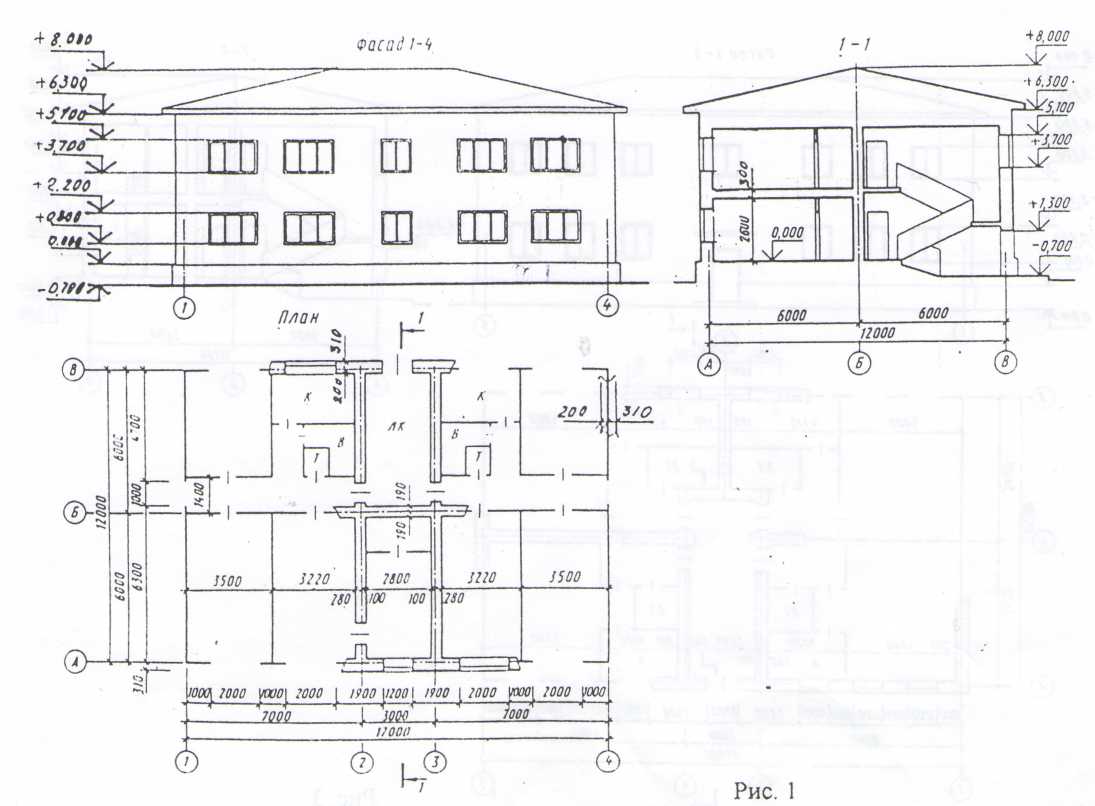 Критерии оценки:- правильность выполнения задания;- правильность оформления;- своевременность предоставления.Шкала оценивания:6.3. Методические материалы, определяющие процедуры оцениванияПроцедура оценивания – порядок действий при подготовке и проведении аттестационных испытаний и формировании оценки. Процедура промежуточной аттестации проходит в соответствии с Положением о промежуточной (рубежной) аттестации знаний студентов ТИ (ф) СВФУ.7. Перечень основной и дополнительной учебной литературы, необходимой для освоения дисциплины8. Перечень ресурсов информационно-телекоммуникационной сети «Интернет» (далее сеть-Интернет), необходимых для освоения дисциплины         - модульная объектно-ориентированная динамическая учебная среда «Moodle» . - учебно - методический комплекс по дисциплине Б1.О.32 «Основы AutoCAD» (сост. Косарев Л.В.,.), включающий методические указания для обучающихся по освоению дисциплины: http://moodle.nfygu.ru/course/view.php?id=12533 9. Описание материально-технической базы, необходимой для осуществления образовательного процесса по дисциплине10. Перечень информационных технологий, используемых при осуществлении образовательного процесса по дисциплине, включая перечень программного обеспечения и информационных справочных систем10.1. Перечень информационных технологий, используемых при осуществлении образовательного процесса по дисциплинеПри осуществлении образовательного процесса по дисциплине используются следующие информационные технологии:использование на занятиях электронных изданий (чтение лекций с использованием слайд-презентаций и видео);организация взаимодействия с обучающимися посредством электронной почты и СДО Moodle.10.2. Перечень программного обеспеченияОфисный пакет WindowsOffice10.3. Перечень информационных справочных системНе используются.ЛИСТ АКТУАЛИЗАЦИИ РАБОЧЕЙ ПРОГРАММЫ ДИСЦИПЛИНЫБ1.О.32 Основы AutoCADВ таблице указывается только характер изменений (например, изменение темы, списка источников по теме или темам, средств промежуточного контроля) с указанием пунктов рабочей программы. Само содержание изменений оформляется приложением по сквозной нумерации.№ п/п Наименование раздела дисциплины Содержание раздела 1. Базовая графическая среда AutoCAD. Общие сведения. Пользовательский интерфейс AutoCAD. Настройка рабочей среды AutoCAD. Способы вызова команд, отмена и повтор команд. Различные режимы работы и обеспечение точности черчения. Единицы черчения. Системы координат AutoCAD. Способы ввода координатных точек. Управление изображением на экране.2. Свойства примитивов. Создание и редактирование составных графических объектов. Полилинии, сплайны, мультилинии. Штриховка и замкнутые контуры. Построение и редактирование графических объектов. Команды построения простейших графических объектов, различные варианты их выполнения. Основные принципы редактирования объектов. Способы выбора объектов. Команды редактирования. Эффективные приемы геометрических построений, комплексы команд для различных целей. Объектные привязки. Виды привязок. Особенности применения постоянных и разовых привязок. Отслеживание привязок.3. Работа с текстом. Текстовые стили. Однострочный и многострочный текст.4. Работа с таблицами.   Настройка стиля таблицы, создание и использование таблиц. Использование  полей. Получение справочной информации5. Свойства объектов Цвет, тип линии, толщина линии. Настройка и особенности использования. Слои. Принципы распределения информации по слоям. Работа со слоями. Выбор объектов по их свойствам.6.Блоки и атрибуты. Назначение блоков. Особенности применения блоков в чертеже и требования к их свойствам. Создание и переопределение блоков. Использование атрибутов. Создание и переопределение блока с атрибутами. Динамические блоки. Работа в редакторе блоков.7.Команды разметки. Использование команд разметки. Настройка изображения точек на чертеже. Разметка точками и блоками.8.Размеры. Структура и виды размеров. Особенности построения размеров различных видов. Быстрое образмеривание. Размерные стили. Оптимальные методы использования размерных стилей при черчении. Автоматическая модификация размеров.9.Создание макета листа и печать (на примере строительного чертежа). Структура чертежа. Принципы работы в пространстве листа. Создание видовых экранов. Особенности работы со слоями, размерами и типами линий в пространстве листа Масштабирование фрагментов чертежа. Предпечатная подготовка чертежа. Настройка параметров печати.Планируемые результаты освоения программы (содержание и коды компетенций)Наименование индикатора достижения компетенцийПланируемые результаты обучения по дисциплине          Способен понимать принципы работы современных информационных технологий и использовать их для решения задач профессиональной деятельности (ОПК-2)Способен участвовать в проектировании  объектов строительства и жилищно-коммунального хозяйства, в подготовке расчетного и технико-экономического обоснований их проектов, участвовать в подготовке проектной документации, в том числе с использованием средств автоматизированного проектирования и вычислительных программных комплексов (ОПК-6)Представление информации с помощью информационных и компьютерных технологий (ОПК-2.3); Применение прикладного программного обеспечения для разработки и оформления технической документации (ОПК-2.4); Выполнение графической части проектной документации здания, инженерных систем, в т.ч. с использованием средств автоматизированного проектирования (ОПК-6.6)Знать:- принципы и технологии моделирования двухмерного графического объекта;Уметь:- выполнять с использованием специализированных комплексов автоматизированного проектирования и читать инженерно-технические чертежи, составлять проектно-конструкторскую и техническую документациюВладеть (методиками):- основными законами геометрического формирования, построения и взаимного пересечения моделей плоскости и пространства, необходимыми для выполнения и чтения чертежей; правилами составления конструкторской документации;Владеть практическими навыками:- выполнения графической документации; навыками работы со специализированными комплексами автоматизированного проектированияИндексНаименование дисциплины (модуля), практикиСеместр изученияИндексы и наименования учебных дисциплин (модулей), практикИндексы и наименования учебных дисциплин (модулей), практикИндексНаименование дисциплины (модуля), практикиСеместр изученияна которые опирается содержание данной дисциплины (модуля)для которых содержание данной дисциплины (модуля) выступает опоройБ1.О.32Основы AutoCAD3Б1.О.17 ИнформатикаБ1.О.18 Инженерная графикаБ1.О.27 Архитектура зданий и сооруженийБ1.О.28 Металлические конструкции, включая сваркуБ1.О.29 Конструкции из дерева и пластмассБ1.О.30 Железобетонные и каменные конструкцииБ1.О.31 Основания и фундаментыБ1.В.04 Технологии возведения зданий и сооруженийБ1.В.03 Основы организации и управления в строительствеБ1.В.05.01 Водоснабжение и водоотведениеБ1.В.05.02 Теплогазоснабжение и вентиляцияКод и название дисциплины по учебному плануБ1.О.32 Основы AutoCADБ1.О.32 Основы AutoCADКурс изучения22Семестр(ы) изучения33Форма промежуточной аттестации (зачет/экзамен)зачет зачет Контрольная работа, семестр выполнения33Трудоемкость (в ЗЕТ)22Трудоемкость (в часах) (сумма строк №1,2,3), в т.ч.:7272№1. Контактная работа обучающихся с преподавателем (КР), в часах:Объем аудиторной работы,в часахВт.ч. с применением ДОТ или ЭО, в часахОбъем работы (в часах) (1.1.+1.2.+1.3.):381.1. Занятия лекционного типа (лекции)1.2. Занятия семинарского типа, всего, в т.ч.:36- семинары (практические занятия, коллоквиумыи т.п.)- лабораторные работы- практикумы361.3. КСР (контроль самостоятельной работы, консультации)2№2. Самостоятельная работа обучающихся (СРС) (в часах)3434№3. Количество часов на экзамен (при наличии экзамена в учебном плане)--Тема Всего часовКонтактная работа, в часахКонтактная работа, в часахКонтактная работа, в часахКонтактная работа, в часахКонтактная работа, в часахКонтактная работа, в часахКонтактная работа, в часахКонтактная работа, в часахКонтактная работа, в часахЧасы СРСТема Всего часовЛекциииз них с применением  ЭО и ДОТСеминары  (практические занятия, коллоквиумы)из них с применением  ЭО и ДОТЛабораторные работыиз них с применением  ЭО и ДОТПрактикумыиз них с применением  ЭО и ДОТКСР (консультации)Часы СРСБазовая графическая среда AutoCAD. Общие сведения. 6,5------4-0,52Свойства примитивов. Создание и редактирование составных графических объектов. 10,5------5-0,55Работа с текстом. 9------4--5Работа с таблицами.   8------4--4Свойства объектов 7------3--4Блоки и атрибуты. 6------3--3Команды разметки. 6------4--2Размеры. 8------4--4Создание макета листа и печать (на примере строительного чертежа). 11------5-15Всего часов за курс72------36-234№Наименование раздела (темы) дисциплиныВид СРСТрудо-емкость (в часах)Формы и методы контроля1Тема 1. Базовая графическая среда AutoCAD. Общие сведения.внеаудиторная (изучение учебного материала из открытых и методических источников; отработка навыков в программной среде)2Практическая работа №1. Контрольная работа1Тема 1. Базовая графическая среда AutoCAD. Общие сведения.аудиторная  (тщательность изучения учебного материала из открытых и методических источников, обратная связь по теме, активное взаимодействие с преподавателем, отработка навыков в программной среде)-2Тема 2. Свойства примитивов. Создание и редактирование составных графических объектов.внеаудиторная (изучение учебного материала из открытых и методических источников; отработка навыков в программной среде)4Практическая работа №2.Контрольная работа 2Тема 2. Свойства примитивов. Создание и редактирование составных графических объектов.аудиторная  (тщательность изучения учебного материала из открытых и методических источников, обратная связь по теме, активное взаимодействие с преподавателем, отработка навыков в программной среде)13Тема 3. Работа с текстом.внеаудиторная (изучение учебного материала из открытых и методических источников; отработка навыков в программной среде)4Практическая работа №3.Контрольная работа 3Тема 3. Работа с текстом.аудиторная  (тщательность изучения учебного материала из открытых и методических источников, обратная связь по теме, активное взаимодействие с преподавателем, отработка навыков в программной среде)14Тема 4. Работа с таблицами.внеаудиторная (изучение учебного материала из открытых и методических источников; отработка навыков в программной среде)3Практическая работа №4.Контрольная работа 4Тема 4. Работа с таблицами.аудиторная  (тщательность изучения учебного материала из открытых и методических источников, обратная связь по теме, активное взаимодействие с преподавателем, отработка навыков в программной среде)15Тема 5. Свойства объектоввнеаудиторная (изучение учебного материала из открытых и методических источников; отработка навыков в программной среде)3Практическая работа №5.Контрольная работа 5Тема 5. Свойства объектоваудиторная  (тщательность изучения учебного материала из открытых и методических источников, обратная связь по теме, активное взаимодействие с преподавателем, отработка навыков в программной среде)16Тема 6. Блоки и атрибутывнеаудиторная (изучение учебного материала из открытых и методических источников; отработка навыков в программной среде)2Практическая работа №6.Контрольная работа 6Тема 6. Блоки и атрибутыаудиторная  (тщательность изучения учебного материала из открытых и методических источников, обратная связь по теме, активное взаимодействие с преподавателем, отработка навыков в программной среде)17Тема 7. Команды разметкивнеаудиторная (изучение учебного материала из открытых и методических источников; отработка навыков в программной среде)1Практическая работа №7.Контрольная работа 7Тема 7. Команды разметкиаудиторная  (тщательность изучения учебного материала из открытых и методических источников, обратная связь по теме, активное взаимодействие с преподавателем, отработка навыков в программной среде)18Тема 8. Размерывнеаудиторная (изучение учебного материала из открытых и методических источников; отработка навыков в программной среде)3Практическая работа №8.Контрольная работа 8Тема 8. Размерыаудиторная  (тщательность изучения учебного материала из открытых и методических источников, обратная связь по теме, активное взаимодействие с преподавателем, отработка навыков в программной среде)19Тема 9. Создание макета листа и печать (на примере строительного чертежа).внеаудиторная (изучение учебного материала из открытых и методических источников; отработка навыков в программной среде)4Практическая работа №9.Контрольная работа 9Тема 9. Создание макета листа и печать (на примере строительного чертежа).аудиторная  (тщательность изучения учебного материала из открытых и методических источников, обратная связь по теме, активное взаимодействие с преподавателем, отработка навыков в программной среде)1Всего часов34Критерии оценки контрольной работыКоличество набранных балловОбоснованное решение, соответствующее нормам проектирования, последовательное изложение материала с соответствующими выводами и ссылками на нормативную документацию и источники. Произведенные расчеты выполнены верно и в полном объеме. Разделы выполнены в указанные сроки5 б.Работа имеет грамотное и обоснованное решение, достаточно последовательное изложение материала с соответствующими ссылками, однако выводы недостаточно аргументированы, в структуре и содержании есть отдельные погрешности, не имеющие принципиального значения.4 б.Просматривается непоследовательность выполнения решения задач, имеется неточность выполнения. Работа поверхностна, сроки выполнения работы нарушены.1-3 б.Работа не соответствует требованиям. Выводы не соответствуют представленным решениям или отсутствуют. Сроки выполнения нарушены. 0б.Вид выполняемой учебной работы(контролирующие мероприятия)Количество баллов (min)Количество баллов (max)Практическая работа №112Практическая работа №223Практическая работа №335Практическая работа №435Практическая работа №535Практическая работа №635Практическая работа №735Практическая работа №835Практическая работа №935Выполнение и защита контрольной работы3660Количество баллов для получения зачета (min-max)60100Наименование индикатора достижения компетенцийПоказатель оценивания (по п.1.2.РПД)Уровни освоенияКритерии оценивания (дескрипторы)ОценкаОПК-2.3; ОПК-2.4; ОПК-6.6Знать:- принципы и технологии моделирования двухмерного графического объекта;Уметь:- выполнять с использованием специализированных комплексов автоматизированного проектирования и читать инженерно-технические чертежи, составлять проектно-конструкторскую и техническую документациюВладеть (методиками):- основными законами геометрического формирования, построения и взаимного пересечения моделей плоскости и пространства, необходимыми для выполнения и чтения чертежей; правилами составления конструкторской документации;Владеть практическими навыками:- выполнения графической документации; навыками работы со специализированными комплексами автоматизированного проектированияВысокийСтудент уверенно справляется с практическими задачами, знает инструментарий программы,  увязывает теорию с практикой, не допускает существенных неточностей,  правильно решает практические вопросы и задачизачтеноОПК-2.3; ОПК-2.4; ОПК-6.6Знать:- принципы и технологии моделирования двухмерного графического объекта;Уметь:- выполнять с использованием специализированных комплексов автоматизированного проектирования и читать инженерно-технические чертежи, составлять проектно-конструкторскую и техническую документациюВладеть (методиками):- основными законами геометрического формирования, построения и взаимного пересечения моделей плоскости и пространства, необходимыми для выполнения и чтения чертежей; правилами составления конструкторской документации;Владеть практическими навыками:- выполнения графической документации; навыками работы со специализированными комплексами автоматизированного проектированияБазовыйСтудент достаточно уверенно справляется с практическими задачами, демонстрирует знания основного программного материала.  При работе студент может допускать ошибки, но они не носят существенного характеразачтеноОПК-2.3; ОПК-2.4; ОПК-6.6Знать:- принципы и технологии моделирования двухмерного графического объекта;Уметь:- выполнять с использованием специализированных комплексов автоматизированного проектирования и читать инженерно-технические чертежи, составлять проектно-конструкторскую и техническую документациюВладеть (методиками):- основными законами геометрического формирования, построения и взаимного пересечения моделей плоскости и пространства, необходимыми для выполнения и чтения чертежей; правилами составления конструкторской документации;Владеть практическими навыками:- выполнения графической документации; навыками работы со специализированными комплексами автоматизированного проектированияМини-мальныйСтудент демонстрирует знания основного программного материала,  может назвать основные инструменты и функции программы. При ответе на вопрос студент может допускать ошибки, но они не носят существенного характеразачтеноОПК-2.3; ОПК-2.4; ОПК-6.6Знать:- принципы и технологии моделирования двухмерного графического объекта;Уметь:- выполнять с использованием специализированных комплексов автоматизированного проектирования и читать инженерно-технические чертежи, составлять проектно-конструкторскую и техническую документациюВладеть (методиками):- основными законами геометрического формирования, построения и взаимного пересечения моделей плоскости и пространства, необходимыми для выполнения и чтения чертежей; правилами составления конструкторской документации;Владеть практическими навыками:- выполнения графической документации; навыками работы со специализированными комплексами автоматизированного проектированияНе освоеныСтудент не знает значительной части программного материала, не знает основных видов программных инструментов, их свойств, областей применения, допускает существенные ошибкинезачтеноКритерии оценки контрольной работыКоличество набранных балловОбоснованное решение, соответствующее нормам проектирования, последовательное изложение материала с соответствующими выводами и ссылками на нормативную документацию и источники. Произведенные расчеты выполнены верно и в полном объеме. Разделы выполнены в указанные сроки51-60 б.Работа имеет грамотное и обоснованное решение, достаточно последовательное изложение материала с соответствующими ссылками, однако выводы недостаточно аргументированы, в структуре и содержании есть отдельные погрешности, не имеющие принципиального значения.40-50 б.Просматривается непоследовательность выполнения решения задач, имеется неточность выполнения. Работа поверхностна, сроки выполнения работы нарушены.36-39 б.Работа не соответствует требованиям. Выводы не соответствуют представленным решениям или отсутствуют. Сроки выполнения нарушены. 0-35 б.Характеристики процедурыВид процедуры ЗачетЦель процедурывыявить степень сформированности компетенции: ОПК-2.3; ОПК-2.4; ОПК-6.6.Локальные акты вуза, регламентирующие проведение процедурыПоложение о проведении текущего контроля успеваемости и промежуточной аттестации обучающихся СВФУ, версия 3.0, утверждено ректором СВФУ 19.02.2019 г.Положение о балльно-рейтинговой системе в СВФУ, версия 4.0,утверждено 21.02.2018 г.Субъекты, на которых направлена процедурастуденты 2 курса бакалавриатаПериод проведения процедурыЗимняя зачетная неделяТребования к помещениям и материально-техническим средствам Компьютерный класс, с установленным программным комплексом «AutoCAD»Требования к банку оценочных средств-Описание проведения процедурыВыполняется контрольная работа. Зачет выставляется при наличии 60 балловШкалы оценивания результатов Шкала оценивания результатов приведена в п.6.1. РПД.Результаты процедурыВ результате сдачи всех заданий для СРС студенту необходимо набрать 60 баллов, чтобы получить зачет№Автор, название, место издания, издательство, год издания учебной литературы, вид и характеристика иных информационных ресурсовНаличие грифа, вид грифаНБ СВФУ, кафедральная библиотека и кол-во экземпляров Электронные издания: точка доступа к ресурсу (наименование ЭБС, ЭБ СВФУ) Кол-во студентовОсновная литератураОсновная литератураОсновная литератураОсновная литератураОсновная литератураЗолотарева, Н. Л. Компьютерная графика: интерфейс пользователя в программе AutoCAD 2018 : учебное пособие / Н. Л. Золотарева, М. Н. Подоприхин. — Воронеж : Воронежский государственный технический университет, ЭБС АСВ, 2020. — 82 c. https://www.iprbookshop.ru/111469.htmlФилатова, А. В. Системы AutoCAD, Topocad, IndorCAD при проектировании автодорог и геодезическом сопровождении строительства : учебное пособие / А. В. Филатова, Т. В. Дормидонтова. — Самара : Архитектурно-строительный институт Самарского государственного технического университета, 2016. — 100 c. https://www.iprbookshop.ru/90914.htmlДополнительная литератураДополнительная литератураДополнительная литератураДополнительная литератураДополнительная литератураМаксименко, Л. А. Выполнение планов зданий в среде AutoCAD : учебное пособие / Л. А. Максименко, Г. М. Утина. — 2-е изд. — Новосибирск : Новосибирский государственный технический университет, 2015. https://www.iprbookshop.ru/91714.html№ п/пНаименование темыВиды учебной работы (лекция, практич. занятия, семинары, лаборат.раб.)Наименование специали-зированных аудиторий, кабинетов, лабораторий и пр.Перечень основного оборудования (в т.ч. аудио-, видео-, графическое сопровождение) 1Б1.О.32 «Основы AutoCAD»ПР, Лкаб. А 306Учебная аудитория, оснащенная интерактивной доской, ноутбуком, мультимедийным проектором.2Подготовка СРССРСкаб. А 511Видеоролики, презентацииIBM, ДВТ, комплексы,Атласы чертежейУчебный годВнесенные измененияПреподаватель (ФИО)Протокол заседания выпускающей кафедры (дата, номер), ФИО зав. кафедрой, подпись